OPUS - Observatoire des Patrimoines de l’Alliance Sorbonne UniversitéDemande de « Soutien financier pour projet de recherche exploratoire » Année 2024Informations de contactsProjet1/ Objectifs et description du projet1 page max 2/ Domaine(s) scientifique(s)3/ Perspectives attendues4/ Programme prévisionnelPréciser les dates d’échelons du projet.5/ Inscription du projet dans les approches d’OPUSPréciser l’inscription du projet dans au moins deux des approches d’OPUS :Traiter des objets patrimoniaux dans toute leur diversité : matériels ou immatériels, culturels ou naturelsPromouvoir la recherche et les formations interdisciplinaires innovantes en mobilisant les forces des alliances Sorbonne Université et 4U+Conduire une « veille active » sur l’évolution de la notion de patrimoine, les phénomènes de patrimonialisation et l’émergence de nouveaux patrimoinesAffirmer l’utilité sociale des travaux de Sorbonne Université sur le patrimoineAttention : cette section doit être particulièrement argumentée de manière à souligner l’articulation entre les approches considérées.6/ Rattachement aux champs thématiques prioritaires OPUS 2020-2024Préciser le rattachement à un ou plusieurs chantiers définis dans le projet OPUS (1/2 page max) RestitutionsBien communs de l’Humanité, les patrimoines restent néanmoins souvent inaccessibles aux populations comme aux communautés d’origine. Dans le contexte actuel d’hyperpatrimonialisation, comment tout en les protégeant, les rendre accessibles au plus grand nombre : comment les restituer ? Sous quelles formes, à qui et jusqu’à quel point ? Patrimoines et numériqueLittérature, art, archéologie, musique, géographie, muséologie, archives, etc.  : la liste des disciplines entrant dans le champ des humanités numériques est vaste. Les nouvelles pratiques induites par les technologies numériques font émerger des questions liées au statut de l’original, à l’accessibilité des données et la création de nouveaux supports pour la diffusion de la recherche et l’enseignement, autant de sujet de recherche qu’OPUS privilégiera dans son programme quadriennal. 2024 – L’Eau Patrimoine fluvial et océanique, conservation du littoral face à la montée des eaux et autre enjeux actuels : la thématique de l’Eau, sous toutes ses formes, est mise à l’honneur cette année. OPUS s’associera par ailleurs à l’Institut OCEAN pour célébrer l’Année de la mer lors des prochaines Journées Européennes du Patrimoine, les 20 et 21 septembre 2024, dont l’un des thèmes concernera le patrimoine maritime. Autre : 7/ Politique de communication/diffusion Précisez votre politique de communication/diffusion à destination de la communauté scientifique ET du grand public, en indiquant les actions que vous comptez mettre en œuvre et en fournissant un calendrier indicatif (1 page maximum)Demande financière Modalités :Le montant maximum pouvant être attribué par OPUS est de 5000 euros (frais de gestion inclus, soit 4600 € net si votre établissement prélève 8% de frais de gestion) par projet.Sauf circonstances exceptionnelles et justifiées, un même porteur de projet ne peut obtenir de soutien deux années consécutives.Les dépenses éligibles sont les petits équipements de moins de 4000 euros, les consommables, les frais de missions, les prestations de service (dans la limite de 15% du montant demandé), les gratifications de stage.Les dépenses non éligibles sont les salaires, les équipements de plus de 4000 euros, les frais de publications dans des revues scientifiques. La durée du financement s’étend sur l’année civile 2024.Coût total du projet : Montant total demandé à OPUS: Les demandes doivent être explicitées dans un argumentaire. Donner une estimation détaillée des frais pour chaque intervenant dont vous sollicitez la prise en charge. Pour les frais de restauration lors d’un événement (traiteur, restaurant, etc.), joindre un devis chiffré.Nom du gestionnaire de la ligne budgétaire de l’unité de recherche :Son adresse mailLigne budgétaire à créditer : L19_ …     .                      Merci de préciser l’enveloppe le cas échéant : …….Engagement du porteur de projetEn contrepartie du soutien d’OPUS, le porteur de projet s’engage : - à mentionner le soutien d’OPUS dans ses communications et à utiliser le logo fourni à cet usage par l’institut- à organiser des actions de médiations du projet à destination du grand public, de la communauté scientifique ou des populations impliquées dans le projet - à contribuer à la valorisation du projet lors des actions et événements organisés par OPUS et/ou sur ses médias dématérialisés (page web, publications diverses).Un bilan sera demandé au porteur du projet avec la réalisation du projet.Contact :Formulaire à renvoyer à : frederique.andry-cazin@sorbonne-universite.frsous le format de fichier word : OPUS-soutien-projet recherche-formulaire-2023_ACRONYME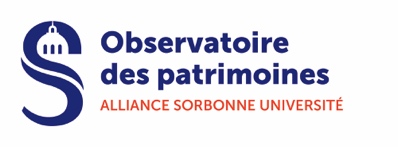 IdEx Sorbonne UniversitéPour l’Enseignement et la Recherche
(SUPER)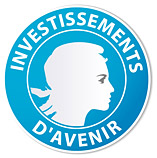 Titre du projetAcronyme Porteur du projet CivilitéPorteur du projet NOMPorteur du projet PrénomPorteur du projet TéléphonePorteur du projet CourrielLaboratoire du porteurNOM et Prénom du directeur du laboratoireAdresse postale du laboratoireÉtablissement du porteurNature de la dépenseCoût total (en €)Budget (en €)
demandé à OPUSPetit équipement (- 4000 €)Petit équipement (- 4000 €)Petit équipement (- 4000 €)ConsommablesConsommablesConsommablesGratifications (stages de Master)Gratifications (stages de Master)Gratifications (stages de Master)Frais de missionFrais de missionFrais de missionPrestations de service (dans la limite de 15% du budget global demandé à OPUS)Prestations de service (dans la limite de 15% du budget global demandé à OPUS)Prestations de service (dans la limite de 15% du budget global demandé à OPUS)TOTAL (frais de gestion inclus)… €… €